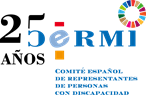 Luis Cayo Pérez Bueno,Presidente del Comité Español de Representantes de Personas con Discapacidad (CERMI), se complace en invitarte al Acto de reconocimiento por parte de las Fuerzas Armadas al CERMI Estatal con motivo de su XXV Aniversario que tendrá lugar el jueves, 17 de marzo de 2022, de 13:00 a 17:00 horasen el Cuartel General de la Unidad Militar de Emergencias (UME), Base Aérea de Torrejón de Ardoz, Madrid, sita en Carretera A-2, KM 22, 28850, de la citada localidad madrileña.Asistencia previa recepción de invitación personalizada.SRC: cermi@cermi.es 